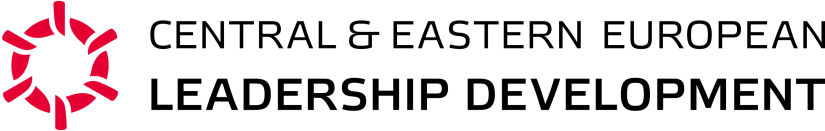 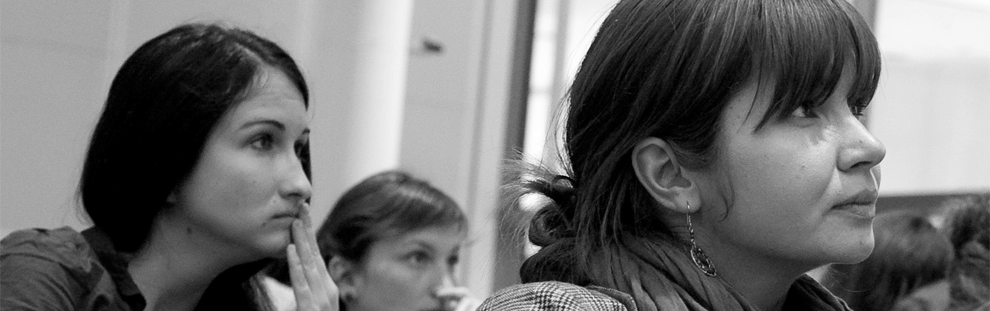 Leaders of TomorrowApplication to Participate2015-2016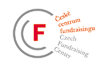 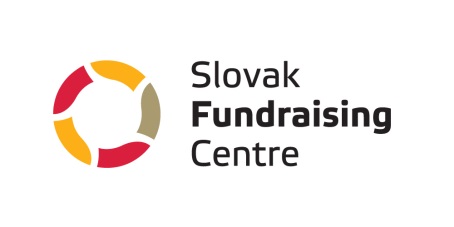 Thank you for your interest in Leaders of Tomorrow, a dynamic new program that will engage current and aspirational leaders of NGOs and civil society in Central and Eastern Europe in an inspiring, educational, rigorous and career-enhancing experience.  Leaders of Tomorrow is selective. Spearheaded by the leaders of the Slovak and Czech Fundraising Centres, and aided in its development by experts in leadership development for the NGO sector from Canada and the United States, the program was market-tested with rising and established leaders from CEE. With 60% of those interviewed responding positively to the concept and content, we are anticipating high interest in the program and encourage your application to participate.  Sponsored by the Slovak Fundraising Centre, and supported by the Czech Fundraising Centre and by a generous grant from the C. S. Mott Foundation, participants or their organizations are expected to pay their own tuition in the program.Deadline for applications is July 31, 2015. Program InformationThe inaugural program, a 4-day intensive learning experience, will be conducted in Bratislava, Slovakia, from 25 – 30 October, 2015.  During 2015 – 2016, regular mentoring and distance (Skype, email, phone) meetings will be held between the faculty of Leaders of Tomorrow and each participant. A culminating session will be held in October 2016.Tuition for the full program including the inaugural program in October, the subsequent mentoring and coaching sessions, and the culminating closing session in 2016, is 999 Euros per person (early bird).  Transportation within Bratislava and vicinity and lodging at the conference site are in addition (does not include transportation from your country to and back from Bratislava). Funds from the C. S. Mott Foundation and other sponsors are supplementing the full cost of the program (4,000 Euros per person).Why This Program is Critical to the Future of the NGO Sector in CEEParticipation in this program will put you on the leading edge of the growing NGO sector in Central and Eastern Europe. The stabilization of healthy civil societies in our region depends in large measure on the health of the NGO sector and the capacity of its leaders to anticipate needed changes, position their organizations for success, and grow personally and professionally into Leaders of Tomorrow. For description of the curriculum, go to www.ceeleadership.org. 
For further information, write at eduard.marcek@fundraising.sk or call +421 905 477468.APPLICATION TO PARTICIPATE IN LEADERS OF TOMORROWContact InformationName						Surname					Organization name				Position in your organization			Address					Telephone					Contact email					Web site of organization			Education History (begin with most recent degree)Degree (MA, MBA, e.g.)			Field of study					Institution where degree was granted	Dates attended				Degree (MA, MBA, e.g.)			Field of study					Institution where degree was granted	Dates attended				Professional ExperiencePrevious position(s) - list positions and organizations, repeat for each organization for which you have worked. Note:  You may attach your CV if it includes the required information.Position					Organization name				Sector served by the organization		Contact information for the organization 	
and name of your immediate supervisorYour responsibilities				Relevant projects that called 			
on your leadership skillsPosition					Organization name				Sector served by the organization		Contact information for the organization 	
and name of your immediate supervisorYour responsibilities				Relevant projects that called 			
on your leadership skillsPosition					Organization name				Sector served by the organization		Contact information for the organization 	
and name of your immediate supervisorYour responsibilities				Relevant projects that called 			
on your leadership skillsPosition					Organization name				Sector served by the organization		Contact information for the organization 	
and name of your immediate supervisorYour responsibilities				Relevant projects that called 			
on your leadership skillsLeadership and YouThe following are five important questions we would like you to answer.  They will be important in our selection process.  Each answer should be limited to 250 words.What does leadership mean to you?  Describe a leader you admire.What is your current leadership experience?What do you hope to learn in this leadership program?Why is this course important to you?How will you apply the knowledge that you gain in this program?Your participation:If you are selected for this program, will you be able to attend for the inaugural five (5) days on the dates that have been set for the program (25 – 30 October 2015)?  
Will you be able to continue with the distance mentoring and participation throughout the year?  Yes		  No		  UnsureComments:
Will you, or your organization, be able to pay the €999 (€1199) for tuition, or do you require scholarship support from a source known to you or one we might identify?  Yes		  No		  UnsureComments:
A deposit of at least €250 is required within 10 days of submitting this application to participate. You will be notified no later than July 31, 2015 regarding your acceptance in the program. If you are not selected the full deposit will be returned to you.Please read and sign the following:I fully understand that this application will be reviewed by Leaders of Tomorrow, and have informed my employer of my intention to participate if accepted. I also understand that Leaders of Tomorrow may request a reference from my current or previous employer.In accordance with § 11 of the Act No. 122/2013 Z.z. on Personal Data Protection I give my consent to the Slovak Fundraising Center for processing of my personal data for the purpose of registration and participation in the Leaders of Tomorrow program. The consent relates to personal data within the scope of this registration form. This consent may be revoked at any time in writing.Printed name and signature of applicantDate	Deposit in the amount of  Euros included.